May you have such an incredibly special birthday that every day afterward starts and ends with joy, love, laughter and peace of mind.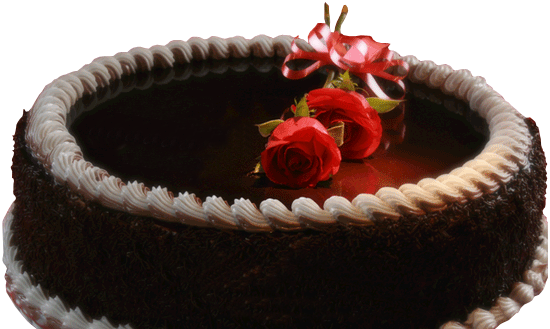 